РезюмеСанов Виталий НиколаевичЦель: соискание должности PR-менеджераДата рождения: 03.08.1976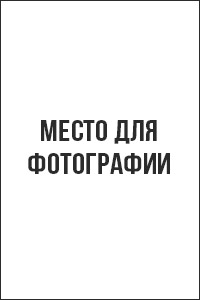 Город: УфаСемейное положение: разведенТелефон: +7-xxx-xxx-xx-xxE-mail: sanovvn@mail.ruОбразование высшее (очное):Международный институт экономики и права - филиал в г. Уфа (1994-1999 г.г.)Специальность: экономистОпыт работы:Дополнительная информация:Знания иностранных языков: английский разговорныйВладение компьютером: на уровне опытного пользователя (офисные программы, 1С: бухгалтерия, 1С:Склад, WordPress)Дополнительные знания: основы языков программированияДополнительные курсы: онлайн-курс "Основы журналистики"Личные качества: ответственность, уверенность в себе, умение быстро принимать решения, высокая работоспособность.Рекомендации с предыдущего места работы:МУП «Электрон»Генеральный директор: Павличенко Иван Петровичт. +7-xxx-xxx-xx-xxОжидаемый уровень заработной платы: 60 000 рублей.Готов приступить к работе в ближайшее время.Шаблон резюме подготовлен экспертами делового онлайн-журнала«ПАПА ПОМОГ»http://papapomog.ru10.05.2009 — наст. времяООО «Сельхозпродукт»Должность: PR- менеджерДолжностные обязанности:Предоставление информации о компании СМИ;
Взаимодействие с органами власти, контролирующими органами, партнерами;
Написание статей, пресс-релизов на сайт и в группы социальных сетей;
Обучение сотрудников фирмы к подготовке к публичным выступлениям.12.11.2000-09.05.2009МУП «Электрон»Должность: экономистДолжностные обязанности:анализ финансово-хозяйственной деятельности предприятия;
консолидация бухгалтерской и управленческой отчетности;
составление плана по снижению статей затрат на предприятии;
подготовка отчетностей в контролирующий органы;
инвентаризация ТМЦ.